ГБОУ СОШ пос. Просвет структурное подразделение «Детский сад «Сказка» м.р. Волжский Самарской областиПРАЗДНИК РУССКОЙ БЕРЕЗКИ(развлечение на воздухе для детей старшего дошкольного возраста)                                                        составилмузыкальный руководитель:                                                        Разливанова Т.В.Праздник проводится  на площадке, в центре которой   растёт   берёзка Дети и взрослые  в русских народных   костюмах. У девочек сумочки-«лакомки», в них  ленточки, бусы, платочки.Звучит  р.н.м. «Полянка», на поляну  выходят  Ведущие.Ведущий1 – Здравствуйте, гости дорогие! Приглашаем  вас на праздник  русской   берёзки. В старину девушки наряжали берёзку, завивали её веночком,  водили хороводы, играли, а затем угощались пирогами, лепёшками, куличиками, кваском.Ведущий2 -   Среди  лужочка  берёза стояла,Среди лужочка кудрявая стояла.Она листьями шумела, шумела;Зелёным витьём  махала, махала;Красных девушек кричала, кричала:Собирайтесь, девушки,  у ворот, у ворот,Заводите, красные, хоровод , хоровод!Звучит р.н.м. «Во поле берёза стояла». Выходят  девочки, проходят в  воротики ( две девочки образуют воротики), образуют круг вокруг  берёзки, кланяются ей.Ребёнок: Берёзка, берёзка,Завивайся, кудрявая!К тебе  девушки пришли,Пирога принесли.Ведущий 1 – Девицы красные, ко мне подходите, платочки яркие  берите, в круг вставайте, хоровод начинайте.Хоровод с платочками – р.н.м.  «Яблонька» Ведущий 2 –День рождения, день рождения  у  красавицы лесной!Мы подарим ей растенья, ленты в косы заплетем!И красивые сережки будут ей как раз к лицу!Как березке без сережек? Не бывает так в лесу!Вед. – Станем мы берёзку украшать,Веточки в косички заплетать,Ленточки шелковые – В  косоньки  зелёные.Ведущий1 – Подойдите вы, девицы, подойдите, красные,Оденьте  вы  берёзоньку  белоствольную В праздничный наряд.Девочки выходят из круга хоровода и наряжают берёзку (с помощью взрослых).Звучит   р.н.м.  «Как у наших у ворот»-  украшаем  берёзку.Ведущий 2 – На горе города,Завиты ворота,В те ворота Наталья шла,За собой вела красных девушек,Красных девушек, всех подруженек. Дети  встают на игру «Ручеёк»Игра « Ручеёк»Ведущий1 – А теперь вокруг берёзки попляшем да в ложки поиграем!«Ах ты,  берёза»- танец  с ложками Ведущий2-  А  сейчас давайте   у берёзки  хоровод заведём! Хоровод «Русский лирический» Карамышева Под музыку влетает Баба ЯгаБ.Я.:Тпрууу! Стоять!Что за шум и что за гам?Я вам всем сейчас задам!Шума я не потерплю,Березку на дрова срублю!Будет мне зимой тепло,Будет мне зимой светло!Танец Бабы ЯгиВедущий1 - .: Постой, Баба Яга! Березку нельзя трогать! Правда, ребята? Посмотри, какая она красивая, стройная, как приятно летом укрыться под ней от дождя и от солнышка. А ты говоришь - срубить! Не дадим, ребята, березку в обиду?Все:- Нет!Б.Я.:Ладно, ладно,  уж  и пошутить нельзя…Шуток не понимаете…Ведущий 2  -С нами лучше поиграй,  свою ловкость испытай.Баба Яга, ты готова посоревноваться с детьми?Баба  Яга - Да, да, очень хочу!Игры с бабой Ягой: 1. «Жмурки»2.  «Пролезь в обруч б.Яги»3. «Катание на метле»Б.Я: Ох и весело у вас! Ноги сами рвутся в пляс!Музыку скорей включайте, со мной танец начинайте!Вед.2- Выходите, малыши, попляшите от души,Все ребята в круг вставайте,танец дружно начинайте! Игра «Бабкины пляски»(Танец «Бабка Ежка» муз.Т.Морозовой)Б.Я: Повеселили старушку! Спасибо вам.От меня вам угощенье:Здесь конфеты и печенье .А теперь мне в лес пора, До свиданья детвора!Все: До свиданьяВед.1- Пора и нам с березонькой прощатьсяИ в детский садик возвращаться!            Звучит «Во поле береза стояла» р.н.м.  Праздник заканчивается.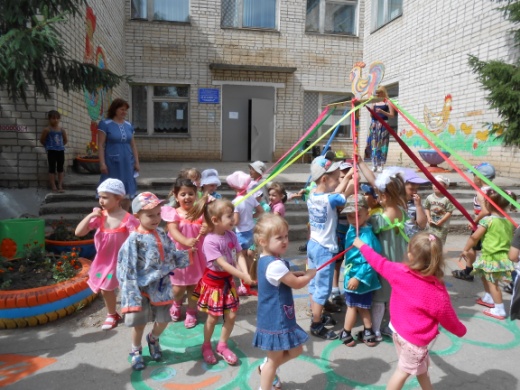 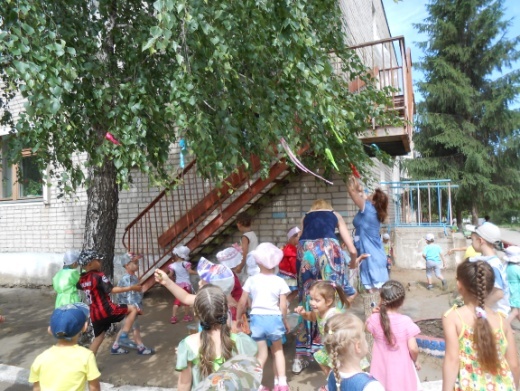 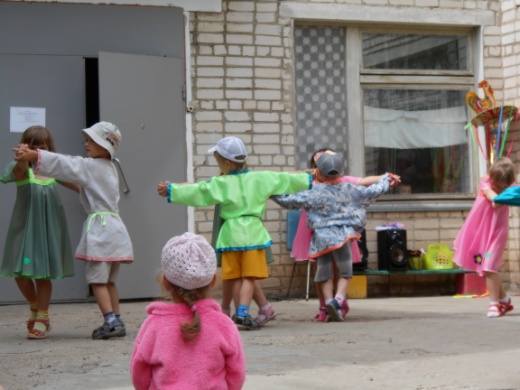 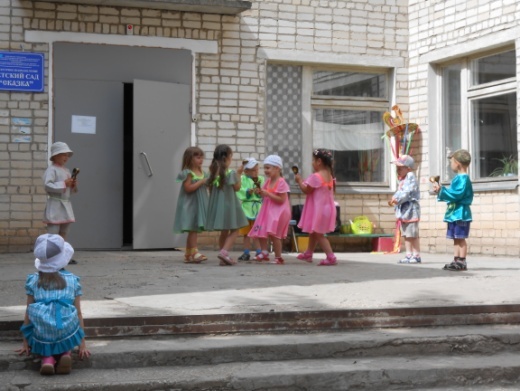 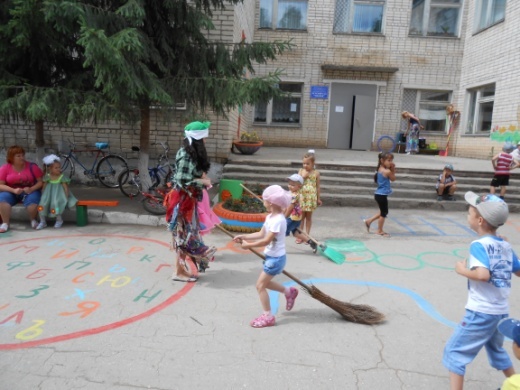 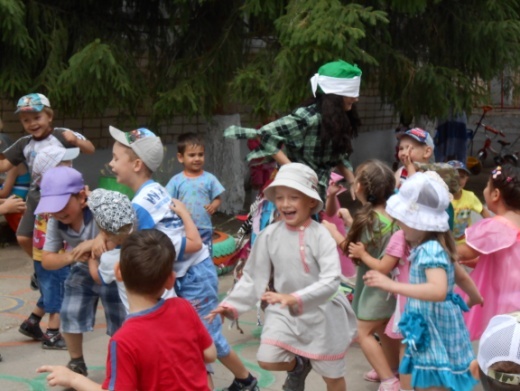 